BLK18EV-0062-0035-38X38-V1_01接口说明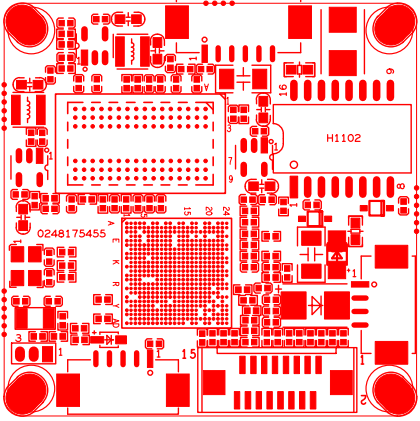 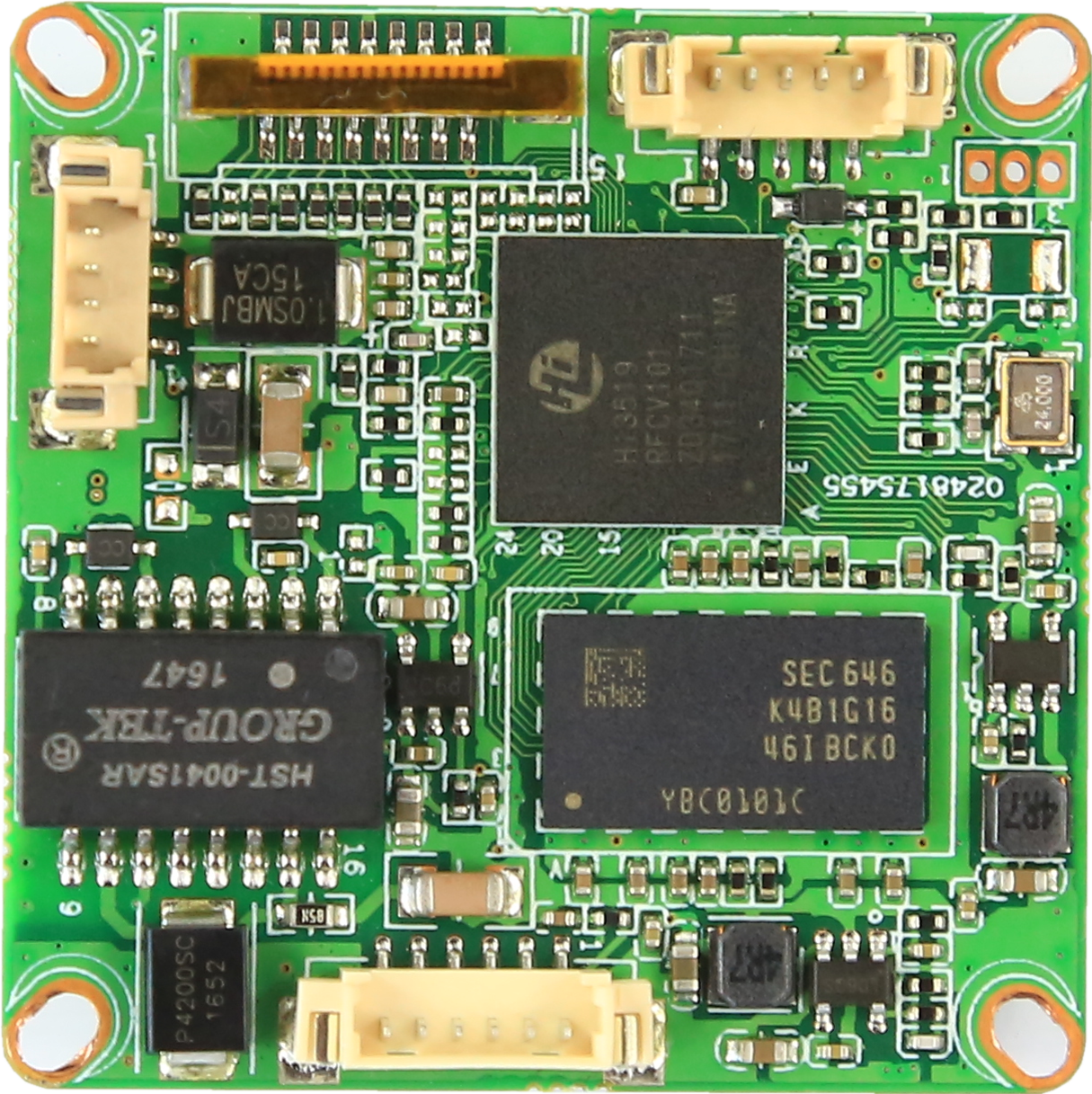 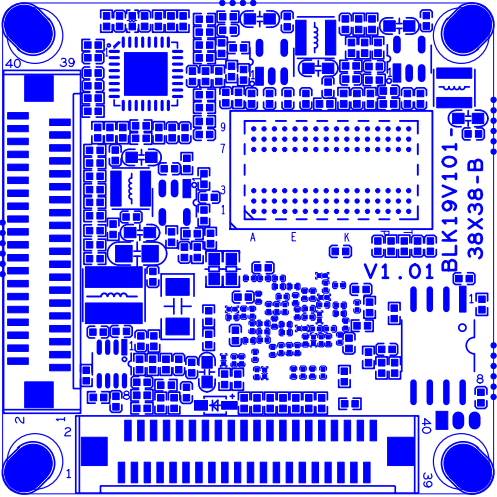 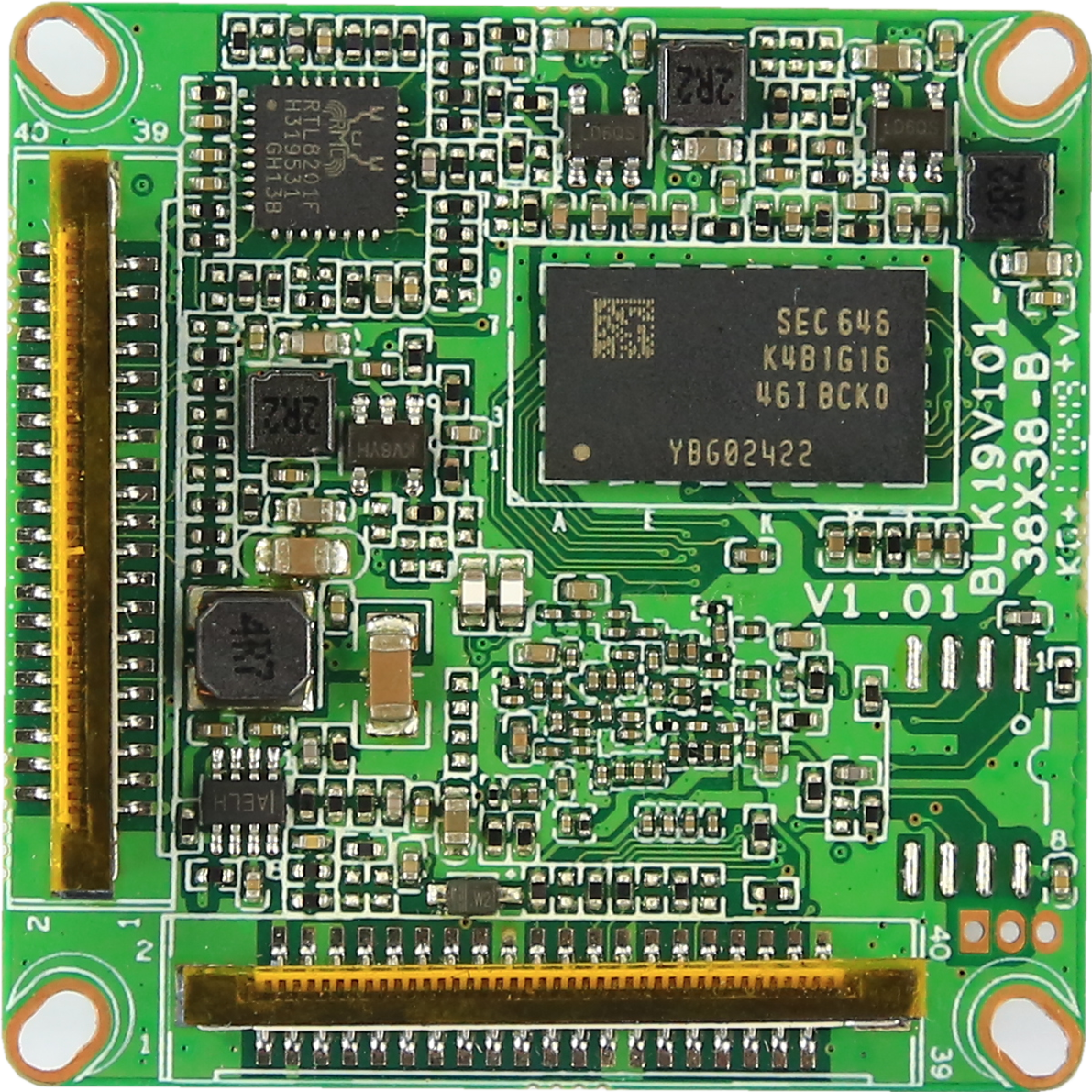 表-核心板接口详细定义标注丝印编号针脚编号针脚定义功能P1J11NC悬空P1J12NC悬空P1J13GNDGNDP1J14+12V12V输入P2J31ETHTR-以太网信号P2J32ETHTR+以太网信号P2J33LED/PHY_AD3指示灯P2J34ETHTX-以太网信号P2J35ETHTX+以太网信号P2J36LED/PHY_AD0指示灯P3J91UART0_RXDP3J92UART0_TXDP3J93GNDP4J141AC_OUT音频输出P4J142MIC_P音频输入P4J143GNDGNDP4J144ALARM_IN报警输入P4J145GNDGNDP5J191 SDIO1_CCLK_OUTSD时钟P5J192SDIO1_CCMDSD_CMDP5J193SDIO1_CDATA0SD数据0P5J194SDIO1_CDATA1SD数据1P5J195SDIO1_CDATA2SD数据2P5J196SDIO1_CDATA3SD数据3P5J197LED_GPIO57GPIOP5J198GNDGNDP5J199SET_GPIO56GPIOP5J1910BAT电池输入P5J1911GNDGNDP5J1912ALMOUT_GPIO145报警输出GPIOP5J1913USB_DPUSB数据P5J1914USB_DMUSB数据P5J1915+5V+5VP5J1916USB_CTRLUSB电源控制